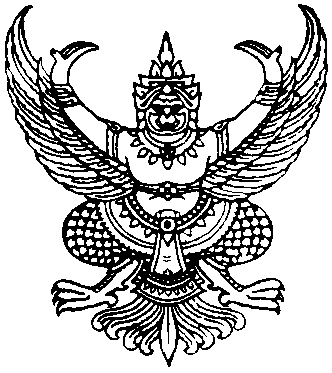 ประกาศองค์การบริหารส่วนตำบลตลิ่งชันเรื่อง  กำหนดระยะเวลาการปฏิบัติราชการเพื่อบริการประชาชนปีงบประมาณ 2554.........................................................	ตามหลักพระราชกฤษฎีกาว่าด้วยหลักเกณฑ์และวิธีการบริหารกิจการบ้านเมืองที่ดี พ.ศ. 2546  มาตรา 52 กำหนดให้องค์กรปกครองส่วนท้องถิ่นจัดทำหลักเกณฑ์การบริหารกิจการบ้านเมืองที่ดี  โดยอย่างน้อยต้องมีหลักเกณฑ์เกี่ยวกับการลดขั้นตอนการปฏิบัติงานและการดำนวยความสะดวกและการตอบสนองความต้องการของประชาชนในหมวด 5 และ 7	เพื่ออำนวยความสะดวกและความรวดเร็วในการบริการประชาชน  ตามกระบวนงานในหน้าที่ขององค์การบริหารส่วนตำบล จึงกำหนดระยะเวลาการปฏิบัติราชการ ประจำปีงบประมาณ 2554 ตามกระบวนงานต่าง ๆ  ดังต่อไปนี้	จึงประกาศให้ทราบโดยทั่วกัน			ประกาศ  ณ   วันที่  1  เดือน พฤศจิกายน  พ.ศ. 2553				   (ลงชื่อ)					(นายชัยวุฒิ   แก้วอย่างดี)			             นายกองค์การบริหารส่วนตำบลตลิ่งชันกระบวนที่ต้องมีตามประกาศ  มี 11  กระบวนงาน (ต้องมีครบ)ส่วนกระบวนงานที่ 12 -13  แล้วแต่ อบต. จะกำหนดขึ้นมาเอง กำหนดระยะเวลาขึ้นมาเองตามความเหมาะสมของงานถ้าสงสัยให้ดูรายละเอียดจาก  หนังสือ คู่มือ  การจัดทำหลักเกณฑ์การบริหารกิจการบ้านเมืองที่ดีขององค์กรปกครองส่วนท้องถิ่น  (เล่มสีน้ำเงิน-ขาว)   ของ สำนักมาตรฐานการบริหารงานองค์กรปกครองส่วนท้องถิ่น กรมส่งเสริมการปกครองท้องถิ่น กระทรวงมหาดไทย นะจ๊ะที่กระบวนงานบริการระยะเวลาเดิมที่ให้บริการระยะเวลาที่ปรับลดแล้ว1จัดเก็บภาษีบำรุงท้องที่8 นาที/ราย5 นาที/ราย2จัดเก็บภาษีโรงเรือนและที่ดิน10 นาที/ราย5 นาที/ราย3จัดเก็บภาษีป้าย10 นาที/ราย5 นาที/ราย4ขออนุญาตก่อสร้างอาคารกรณีทั่วไป45 วัน/ราย30 วัน/ราย - ขั้นตอนตรวจสอบเอกสาร/พื้นที่ก่อสร้าง-15 วัน/ราย- ขั้นตอนพิจารณาออกใบอนุญาต-15 วัน/รายกรณีขออนุญาตก่อสร้างตามแบบของกรมโยธาธิการฯ-10 วัน/ราย5สนับสนุนน้ำบริโภค1 วัน3 ชม./ราย6ช่วยเหลือสาธารณภัย1 ชม.ในทันที7รับแจ้งเรื่องราวร้องทุกข์-แจ้งเรื่องราวดำเนินการให้ผู้ร้องทราบภายใน 7 วัน8ขออนุญาตประกอบกิจการที่เป็นอันตรายต่อสุขภาพ(130 ประเภท)30 ราย/วัน20 ราย/วัน9ขออนุญาตจัดตั้งตลาด30 ราย/วัน20 ราย/วัน10ขออนุญาตจัดตั้งสถานที่จำหน่ายอาหารหรือสถานที่สะสมอาหาร30 ราย/วัน20 ราย/วัน11ขออนุญาตจำหน่วยสินค้าในที่หรือทางสาธารณะ30 ราย/วัน20 ราย/วัน12บริการข้อมูลข่าวสารภายใน 3 ชั่วโมง/รายภายใน 30 นาที/ราย13การขอรับเบี้ยยังชีพผู้ป่วยเอดส์อนุมัติรายชื่อภายใน 15 วันอนุมัติรายชื่อภายใน 7 วัน14บริการข้อมูลข่าวสารทางอินเตอร์เน็ตภายใน 3 วันทำการ/รายภายใน 24 ชั่วโมง (เวลาทำการ)/ราย